สำเนารายงานการประชุมฝ่ายสภาเทศบาลและพนักงานเทศบาลตำบลสันป่าตองประจำเดือนพฤศจิกายน พ.ศ.2561วันที่   8 เดือนพฤศจิกายน   2561 ณ    ห้องประชุมเทศบาลตำบลสันป่าตอง เริ่มประชุมเวลา  09.30 น.   ปิดประชุมเวลา  11.30  น.ผู้เข้าประชุม1.  สิบเอกวันชัย	สังข์สุทธิ์		สมาชิกสภาเทศบาล2.  นางแก้วเรือน	นนเทศา		สมาชิกสภาเทศบาล3.  นายอุกฤษณ์	ประสพโชคชัย		รองปลัดเทศบาล4.  นางพวงทอง	เครือยศ		หัวหน้าฝ่ายพัฒนารายได้ รก.ผอ.กองคลัง5.  นายสุพล		กันทาสม		ผู้อำนวยการกองสาธารณสุขและสิ่งแวดล้อม6.  นางสุภารัตน์	เพชรอินนุรักษ์		นักพัฒนาชุมชน7.  นางสาววรินทร	มูลยศ			นักวิเคราะห์นโยบายและแผน8.  นายพงศกร		กันทะสี			นักป้องกันบรรเทาสาธารณภัย9.  นายสักการ		ณิยกูล			ปลัดเทศบาล10.นางสาวพัชรียา	เจ้ากลดี			นักวิชาการสุขาภิบาล11.นางสาวอรุณรัตน์	โกเสส			พยาบาลวิชาชีพ12.จ.อ.สุวัธชัย		กลอบคำ		นายช่างไฟฟ้า13.นางรพีพรรณ	สุริยานรากร		รองประธานสภาเทศบาล14.นางชินากานต์	เจริญสุข		นักวิชาการศึกษา15.นางสาวนิภาพร	บุญทาตุ้ย		นักวิชาการจัดเก็บรายได้16.นางศิริกานต์	อุนจะนำ		เจ้าพนักงานการเงินและบัญชี17.นายบุญเกิด	ชมภูรัตน์		ประธานสภาเทศบาล18.นายสนั่น		หลวงมณีวรรณ์		หัวหน้าฝ่ายแบบแผนและก่อสร้าง รก.ผอ.กองช่าง19.ว่าที่ ร.ต.สืบศักดิ์	ปัญโญ			นิติกร20.นางลำดวน		ผดุงกิจ			หัวหน้าฝ่ายอำนวยการ21.นายวิรัตน์		วิริยาสกุล		หัวหน้าฝ่ายแผนงานและงบประมาณ22.นายธีรภัทร		หลอดเข็ม		นายช่างโยธา23.นางอุชญา		นวรัฐ			ครูผู้ดูแลเด็ก24.นางสาวอรทัย	โฮตา			เจ้าพนักงานธุรการ					เริ่มประชุมเวลา  09.30 น.เมื่อที่ประชุมพร้อมแล้ว   นายสักการ  ณิยกูล  ปลัดเทศบาลตำบลสันป่าตองปฏิบัติหน้าที่นายกเทศมนตรีตำบลสันป่าตอง   ทำหน้าที่ประธานใน ที่ประชุมกล่าวเปิดการประชุมตามระเบียบวาระ ระเบียบวาระที่  1	เรื่องประธานแจ้งให้ที่ประชุมทราบ  นายสักการ  ณิยกูล		ในวันที่  1  พฤศจิกายน  2561  ได้เข้าร่วมประชุมหัวหน้าส่วนราชการ  ณ  ห้องประชุมเทศบาลตำบลทุ่งสะโตก   โดยนายอำเภอสันป่าตอง  ได้ขอบคุณส่วนราชการต่าง ๆ ที่เข้าร่วมงานพิธีในวันที่ 13 และ  23  ตุลาคม  2561  ที่ผ่านมา   การประชุมหัวหน้าส่วนราชการครั้งต่อไปจะประชุมในวันที่  3  ธันวาคม  2561  ณ  องค์การบริหารส่วนตำบลบ้านกลาง		โครงการหมู่บ้านเศรษฐกิจพอเพียง  ของผู้ว่าราชการจังหวัดเชียงใหม่  ได้ให้นโยบายและมีการปรับแผน  จะเป็นเรื่องบัญชีครัวเรือนของท้องถิ่น       ให้ทุกครัวเรือนมีการบันทึกบัญชีครัวเรือนทุกครัวเรือนและผลลัพธ์ต้องไม่น้อยกว่า  30%     ท้องถิ่นต้องมีการปรับแผนและดำเนินการตามโครงการจัดทำบัญชีครัวเรือน  ตอนนี้อยู่ระหว่างการสืบราคาการจัดซื้อเล่มบัญชีครัวเรือน  สำหรับการฝึกอบรมตัวแทนชุมชนอยู่ระหว่างการประสานงานกับชุมชนอยู่    ซึ่งการดำเนินการดังกล่าวไม่มีค่าตอบแทนในการเก็บค่าข้อมูลแต่อย่างใด		ประชาสัมพันธ์การปล่อยโคมไฟ  โคมลอย  ฝากประชาสัมพันธ์เสียงตามสายของเทศบาลทุกวันด้วย		จังหวัดเชียงใหม่จะจัดทำโครงการผู้ว่าราชการพบประชาชน   เป้าหมายของปีนี้  11  ครั้ง  11  อำเภอ    จะเริ่มดำเนินการในพื้นที่อำเภอสันป่าตองเป็นอันดับแรก  สำหรับกำหนดวันจะแจ้งให้ทราบอีกครั้งหนึ่ง		การจัดงานวันข้าวเหนียวสันป่าตอง   เดิมที่ผ่านมาจะมีกิจกรรมการประกวดส้มตำลีลา  ประกวดนางงามข้าวเหนียว  สำหรับในปีนี้จะมีการประชุมเพื่อวางแผนหารือการจัดกิจกรรมอีกครั้งหนึ่ง กำหนดจัดงานประมาณเดือนธันวาคม  2561		การเลือกตั้ง สว  ระดับอำเภอ      เริ่มรับสมัครตั้งแต่วันที่  26 – 30 ธันวาคม  2561  รับสมัครระดับอำเภอ  กลุ่มละ  3  คน		ในวันที่ 12 – 16  พฤศจิกายน  2561  ปลัดเทศบาล  ผู้อำนวยการกองสาธารณสุข  หัวหน้าฝ่ายแผนงานและงบประมาณ  ไปราชการจังหวัดพะเยา  โครงการ ส.ส.ส  ซึ่งเทศบาลได้ร่วมลงนามในบันทึกข้อตกลงไว้  ที่ประชุม		รับทราบ  ระเบียบวาระที่  2	เรื่องรับรองรายงานการประชุม	2.1 รับรองรายงานการประชุม  ประจำเดือนตุลาคม  2561  ประชุมเมื่อวันที่  11  ตุลาคม   2561นายสักการ  ณิยกูล  		ขอให้ที่ประชุมตรวจสำเนารายงานการประชุม   ประจำเดือนตุลาคม พ.ศ.2561   ที่ได้แจกให้ทุกท่านไปแล้วนั้น ท่านใดมีข้อแก้ไข  เปลี่ยนแปลงหรือเพิ่มเติม  ขอเรียนเชิญที่ประชุม	 	พิจารณาร่วมกันแล้วรับรองรายงานการประชุมประจำเดือนตุลาคม พ.ศ.2561  ประชุมเมื่อวันที่   11  ตุลาคม  2561ระเบียบวาระที่  3	เรื่องสืบเนื่องจากการประชุมครั้งที่แล้ว			-ไม่มี-ระเบียบวาระที่  4	เรื่องเสนอเพื่อพิจารณา			-ไม่มี-ระเบียบวาระที่  5	เรื่องเสนอเพื่อทราบ			กองสาธารณสุขและสิ่งแวดล้อม			5.1 รายงานสถานการณ์โรคในพื้นที่นางสาวอรุณรัตน์  โกเสส	งานป้องกันและควบคุมโรคติดต่อเทศบาลตำบลสันป่าตอง  ได้รับข้อมูลของโรงพยาบาลสันป่าตอง  ซึ่งขอรายงานภาพรวมสถานการณ์โรค     ในพื้นที่  โดยขอรายงานภาพรวมทั้งจังหวัด  โรคไข้เลือดออกข้อมูลช่วงระหว่างวันที่  1 มกราคม  ถึงวันที่  3 พฤศจิกายน  2561  อำเภอสันป่าตองพบสถานการณ์โรค  จำนวน  15  คน  เป็นอันดับที่  14  จาก  27 อำเภอ    ในเดือนตุลาคม  2561  พบการติดโรคในพื้นที่ จำนวน  1  ราย    คือ นางสาวศิรินันท์  คำมอย   อายุ  27  ปี  ครูโรงเรียนสันป่าตองสุวรรณราษฎร์  กองสาธารณสุขและสิ่งแวดล้อมได้สำรวจพื้นที่  และทำการฉีดพ่นสารเคมีในวันที่  31  ตุลาคม วันที่ 1 และวันที่  7  พฤศจิกายน  2561  				โรคมือเท้าปาก 	ข้อมูลระหว่างวันที่  1  มกราคม – 30 พฤศจิกายน  2561  ในพื้นที่ อำเภอสันป่าตอง  มีผู้ป่วยจำนวน  137  คน  ถือเป็นอันดับ  12  ของจังหวัด  ที่ประชุม		รับทราบ  5.2  สรุปการประชุมสุดยอดผู้นำท้องถิ่นนางสาวพัชรียา  เจ้ากลดี	การประชุมสุดยอดผู้นำท้องถิ่น   จัดขึ้นที่ศูนย์ประชุมอิมแพคเมืองทองธานี  กรุงเทพมหานคร ระหว่างวันที่  3 – 5 ตุลาคม  2561  		วัตถุประสงค์ของการจัดประชุมเพื่อให้ท้องถิ่น  ไม่ว่าตัวแทนชุมชน  ผู้บริหารท้องถิ่นได้แลกเปลี่ยนเรียนรู้เกี่ยวกับการจัดการลดปัจจัยเสี่ยงสุขภาพ เพิ่มปัจจัยสุขภาวะสร้างกระบวนการเรียนรู้เพื่อมากำหนดนโยบายหรือกำหนด นวัตกรรมในพื้นที่ให้มีความสอดคล้องกับพื้นที่  ซึ่งกิจกรรมที่แลกเปลี่ยนเรียนรู้  มี  7 ประเด็น  แบ่งแสดงห้องละประเด็น  ประเด็นแรกการควบคุม การสูบ  นวัตกรรมเลิกสูบก็เจอสุข ซึ่งแต่ละท้องถิ่นนำนวัตกรรมของตนเองมาแสดง  เช่น กลุ่มพ่อบ้านปลอดควัน  เน้นให้ชุมชนหรือองค์กรปลอดบุหรี่  ประเด็นที่สอง  ควบคุมเครื่องดื่มแอลกอฮอล์เพื่อลดอุบัติเหตุ  นวัตกรรมนำเสนอ  งานบุญปลอดเหล้า สภาผู้นำปลอดเหล้า หมู่บ้านศีล 5  ประเด็นที่สาม  การพัฒนาระบบอาหารชุมชน  เน้นให้ชุมชนพึ่งตนเองได้  มีการส่งเสริมให้ชุมชนทำอาหาร  ปลูกพืชผักสวนครัวเอง สามารถนำมาเป็นรายได้เสริมให้ครอบครัว  นวัตกรรมคือกลุ่มเกษตรกรต้นแบบ  ธนาคารโคกระบือ  โครงการอาหารกลางวัน  ธนาคารวิสาหกิจชุมชน  ประเด็นที่สี่  การพัฒนาระบบดูแลเด็กชุมชนและเด็กประถมวัย  นำเสนอในเรื่องของการดูแลเด็กปฐมวัยโดยชุมชนท้องถิ่น  กิจกรรมจะเน้นการดูแลเด็กเล็กในศูนย์พัฒนาเด็กเล็ก           มีโครงการศูนย์พัฒนาเด็กเล็กปลอดโรค และค่ายครอบครัวสามวัย             มีนิทรรศการเกี่ยวกับการดูแลเด็ก    การส่งเสริมการเรียนรู้เด็กปฐมวัย  ซึ่งการเรียนรู้จะเน้นในแนวทางของตามรอยพระยุพพลบาท  ให้เด็กได้สัมผัสกับ	ธรรมชาติ  เช่น การเล่นกองทราย  ประเด็นที่ห้า การพัฒนาระบบการดูแลผู้สูงอายุโดยชุมชนท้องถิ่น  จะนำเสนอสูงวัยสร้างเมืองปฏิบัติการ  5ก และ5 อ  ซึ่ง  5 อ  คือ  การส่งเสริมอาชีพ  อาหาร  ออกกำลังกาย เก็บออม อาสาสร้างเมือง  ซึ่งผู้สูงวัยถือว่าเป็นบุคคลที่ยังมีศักยภาพมีคุณค่าที่จะทำงานเพื่อพัฒนาชุมชนได้อีกหลากหลาย เช่น  การทำยางยืดเพื่อสุขภาพ  ช่วยเรื่องระบบกล้ามเนื้อ ประเด็นที่หก  สำหรับ  5 ก คือ การป้องกันและลดอุบัติเหตุ  การตั้งและพัฒนาโรงเรียนผู้สูงอายุ การพัฒนาชมรมผู้สูงอายุ การดูแลผู้สูงอายุที่เจ็บป่วย ติดเตียง  การเน้นการกายบริหารอุปกรณ์   ความรู้ที่ได้มาสามารถนำมาพัฒนาและนำมาต่อยอดในชุมชน   ประเด็นที่หก  เป็นการจัดการระบบนิเวศน์ชุมชน ลดโลกร้อนชุมชน  เน้นนวัตกรรมสร้างภูมิคุ้มนิเวศน์  การรณรงค์คัดแยกขยะ  การกำจัดขยะ  เช่น  นำขยะอินทรีย์มาเป็นปุ๋ยหมัก  สร้างเครื่องกรองน้ำดื่มชุมชน  ส่งเสริมให้ชุมชนมีการจัดการน้ำดื่มที่สะอาดได้คุณภาพ  โดยไม่ต้องเสียเงินจัดซื้อน้ำดื่มมาบริโภค  ประเด็นที่เจ็ด การพัฒนาและดูแลกลุ่มเปราะบาง  กลุ่มเปราะบางคือผู้ที่ช่วยเหลือตัวเองไม่ได้  กลุ่มคนยากจน ผู้พิการ  ผู้ป่วยติดเตียงที่ไม่สามารถสร้างอาชีพเพื่อดูแลตัวเองได้  จะมีสร้างกองทุนสวัสดิการชุมชน  โรงเรียนจิตอาสา  โครงการวัดบำบัดผู้ป่วยจิตเวช  มีการบูรณาการทุกภาคส่วน  เพื่อให้ผู้ป่วยกลุ่มนี้ได้มีอาชีพและพึ่งพาตัวเองได้			กองการศึกษา 			5.3 โครงการจัดงานประเพณียี่เป็ง ประจำปี  พ.ศ.2561นางชินากานต์  เจริญสุข		ในปีนี้เทศบาลจัดทำท่าน้ำลอยกระทง   ซึ่งจะทำซุ้มประตูด้านข้าง ธกส. อยู่ระหว่างการขอความอนุเคราะห์ทางสถานีตำรวจภูธรสันป่าตองเพื่อขอปิดถนนสายไปลำพูน และห้ามจอดรถบริเวณข้าง ธกส.  ตั้งแต่ช่วงวันที่  21 – 22 พฤศจิกายน  2561 จะเริ่มจัดและตกแต่ง สถานที่ในวันที่ 19 – 20 พฤศจิกายน  2561  ซึ่งในปีนี้ได้จ้างเหมาผู้รับจ้างมาดำเนินการ  และจะใช้วัสดุ อุปกรณ์ที่เก็บไว้จากปีที่แล้วมาใช้เพิ่มเติม สำหรับคำสั่งแต่งตั้งคณะกรรมการอยู่ระหว่างการดำเนินการแต่งตั้ง  หากแล้วเสร็จจะได้แจ้งให้ที่ประชุมทราบต่อไป ที่ประชุม		รับทราบ  	5.4  กองช่าง นายธีรภัทร  หลอดเข็ม		โครงการก่อสร้างถนน OVER  LAY ชุมชนบ้านพักป่าไม้  ที่ได้มีการแก้ไขสัญญาลดวงเงินงบประมาณ และลดจำนวนพื้นที่โครงการลง  สัญญาแก้ไขเมื่อวันที่  5 กันยายน  2561   สาเหตุที่โครงการล่าช้าเนื่องจาก เส้นจราจรว่าจะเอาตรงไหนบ้าง  เพราะมีวงแหวนอยู่ ต้องสอบถามคณะกรรมการก่อน  ซึ่งผู้รับจ้างน่าจะส่งมอบงานจ้างในวันพรุ่งนี้  หากส่งมอบงานจ้างแล้วจะต้องรอผลทดสอบก่อน  หลังจากดำเนินการแล้วจะต้องจัดส่งให้กับสำนักงานตรวจเงินแผ่นดิน		โครงการก่อสร้างหอกระจายข่าว   จะครบสัญญาจ้างในวันที่  19 พฤศจิกายน  2561  หากผู้รับจ้างดำเนินการไม่แล้วเสร็จก็จะต้องมีการปรับไปตามสัญญา  การเสียค่าปรับก็เป็นเรื่องของผู้รับจ้าง  และโครงการดังกล่าวเป็นงบประมาณเงินอุดหนุน  หากมีค่าปรับก็ต้องส่งคืนเจ้าของงบประมาณไม่ได้ตกเป็นเงินของเทศบาลแต่อย่างใดนายสนั่น  หลวงมณีวรรณ์	การก่อสร้างถนนลาดยางข้างโรงเรียนพัฒนวิทย์ที่สภาเทศบาลได้อนุมัติงบประมาณไปแล้วนั้น  กองช่างได้ประสานงานนิติกร  และงาน ผลประโยชน์   ถนนปัจจุบันในระวางยังเป็นลำเหมืองสาธารณะ  และลำเหมือง อยู่ในเขตกรรมสิทธิ์ของคุณวิโรจน์  และคุณทัศนีย์  ลอมศรี  ซึ่งได้ประสานกับเจ้าของที่ดินแล้วไม่ขัดข้องที่จะโอนที่ดินและอยู่ระหว่างการรวบรวมเอกสาร  และโฉนดที่ดิน  เพื่อยกที่ดินเป็นทางสาธารณะ  หากพร้อมแล้วจะแจ้งให้ เทศบาลทราบอีกครั้งหนึ่ง  จึงขอความอนุเคราะห์จากสภาเทศบาลตำบลใน  การประสานกับเจ้าของที่ดินเพื่อความรวดเร็วในการประสานงานต่อไป		รายงานความคืบหน้าการก่อสร้างถนนลาดยาง  จำนวน  2  สายทาง   ได้แก่   ถนนสายบ้านกลาง  และสายมะจำโรง ซอย 1/1   สัญญาดังกล่าวได้ ล่วงเลยมาพอสมควร  คณะกรรมการได้ติดตามโครงการดังกล่าวอยู่  ตลอดเวลา  และมีการประชุมหารือโดยให้ผู้รับจ้างจัดส่งแผนการทำงานมายังเทศบาล  โดยผู้รับจ้างได้ดำเนินการส่งมายังเทศบาลแล้ว  แต่ยังไม่เข้า  ดำเนินการในสถานที่ก่อสร้างแต่อย่างใด  และมีสมาชิกสภาเทศบาลได้สอบถามมายังกองช่างว่าผู้รับจ้างไม่ได้ดำเนินการในสถานที่ก่อสร้าง  ซึ่งกอง  ช่างไม่ได้นิ่งนอนใจได้ประสานหาผู้รับจ้างแล้ว ซึ่งเจ้าหน้าที่กองช่างก็ไม่ได้สามารถบังคับให้ผู้รับจ้างมาดำเนินการได้  เพราะเป็นสิทธิ์ของผู้รับจ้างและ ผู้รับจ้างได้ลงนามและรับทราบในสัญญาก่อสร้างแล้ว  สำหรับปัญหาที่เกิดขึ้น คงต้องหารือการแก้ไขปัญหาต่อไปนายธีรภัทร หลอดเข็ม		การจัดซื้อจัดจ้าง  เป็นเรื่องการบริหารงานตามระเบียบพัสดุฯ เป็น หน้าที่ของคณะกรรมการตรวจรับงานพัสดุ  ขออธิบายถึงงานล่าช้าและจะมีผลอย่างไรกับคณะกรรมการตรวจรับพัสดุ  การลงนามในสัญญาจ้างไปแล้ว อาทิตย์แรกผู้ควบคุมงานเฝ้าระวังอยู่  อาทิตย์ที่สองจะรายงานคณะกรรมการตรวจการจ้าง  อาทิตย์ที่สามหากยังไม่เข้าดำเนินการในสถานที่ก่อสร้าง  จะต้องจัดส่งหนังสือเร่งรัดการปฏิบัติงานให้กับผู้รับจ้าง   ถือว่าคณะกรรมการได้รับทราบและได้ติดตามในสัญญาจ้างแล้ว  หากเกิน 30 วันแล้วยังไม่ได้ดำเนินการใด ๆ ถือว่าละเลย  ซึ่งเทศบาลไม่รอไปจนถึงขนาดนั้น  จะออกหนังสือเร่งรัดกับผู้รับจ้างตลอดทุกอาทิตย์   ควรยกเลิกสัญญาจ้างได้  หากผู้รับจ้างอุทธรณ์ได้   ซึ่งหากได้ดำเนินการตามที่กล่าวมาข้างต้นสามารถดำเนินการได้   สำหรับการช่วยเหลือประชาชนในหมู่บ้านสิริเชียงใหม่  ในการขอขยายท่อเมนประปา  ได้ไปเอาเอกสารขอใช้น้ำ  จำนวน  92  ราย  มีคำร้องขอของผู้ใช้น้ำ  และกองช่างจะได้ประมาณการว่าจะใช้งบประมาณเท่าไหร่  คาดว่า ประมาณหนึ่งล้านกว่าบาท  การขยายเมนมาจากท่อของประปาลำพูน  ประเด็นที่หลายท่านเป็นห่วงคือได้ยกที่ดินเป็นสาธารณะแล้วหรือยัง  กฎหมายของประปาสามารถผ่านไปได้หมดทุกแห่ง ขุดฝังผ่านที่ดินได้หมดเรื่องคณะกรรมการประปาหมู่บ้านในเขตเทศบาลทั้ง  5  แห่ง  ได้ครบวาระการดำรงตำแหน่งลง  จะแต่งตั้งคณะกรรมการบริหารชุดใหม่ก็ไม่สามารถทำได้  เนื่องจาก มีผู้มาเข้าร่วมประชุมไม่ครบองค์ประชุม และกรรมการที่จะสมัครไม่มี  จะให้กรรมการคนเดิมก็ไม่ได้เพราะห้ามดำรงตำแหน่งติดต่อกันเกินสองวาระ  มีแนวทางแก้ไขคือขออนุญาตไปยังผู้ว่าราชการเพื่อยกเว้นระเบียบ  เบื้องต้นได้หารือกับส่วนกฎหมายจังหวัดเชียงใหม่ซึ่งจะได้ทำหนังสือต่อไปเรื่องบประมาณที่จะนำมาปรับปรุงระบบประปา  เป็นงบประมาณ พ.ศ.2563  มีงบประมาณสำหรับกิจการประปา	  อีกฉบับหนึ่งเป็นงบพัฒนาแหล่งน้ำ  สำหรับเทศบาลวางแผนไว้จะดำเนินการเปลี่ยนท่อเมนประปา  หนังสืออยู่ระหว่างเสนอ การประปาบ้านไร่  ที่ขอให้เทศบาลอนุญาตให้ติดตั้งแผงโซล่าเซลล์  สำหรับเทศบาลได้ให้อำนาจกับคณะกรรมการบริหารกิจการประปาหมู่บ้านพิจารณาดำเนินการใด  ๆ ไปแล้ว  ในความเห็นส่วนตัวเป็นหน้าที่ของกรรมการไม่ใช่ของเทศบาล  จะแจ้งให้เทศบาลเพื่อทราบเท่านั้น ภาระการซ่อมดูแลเป็นกรรมการ  ไม่ควรนำมาเป็นภาระของเทศบาล  เช่น การเปลี่ยนอุปกรณ์ต่าง ๆ  การนำเสนอญัตติของอนุมัติต่าง ๆ ก็เป็นส่วนของกองช่างในการเสนอญัตติซึ่งเป็นงานที่ตัวข้าพเจ้าต้องเป็นคนเสนอต่อสภาเทศบาล  ในกรณีดังกล่าวข้างต้นข้าพเจ้าไม่ขอทำญัตติเสนอต่อสภาเทศบาลเนื่องจากได้ทำการติดตั้งแผงโซล่าเซลล์มาก่อนที่ข้าพเจ้าจะย้ายมาดำรงตำแหน่งที่เทศบาลตำบลสันป่าตอง  จึงขอหารือที่ประชุมเพื่อพิจารณาแนวทางการดำเนินการต่อไปนายสักการ  ณิยกูล		การประชุมประจำเดือนแต่ละครั้งสังเกตเห็นว่าสมาชิกสภาเทศบาลเข้าร่วมประชุมไม่ครบทุกคน    ซึ่งหากสมาชิกสภาเทศบาลเข้าร่วมประชุมพร้อมกันทุกคนแล้วจะได้ร่วมหารือแนวทางการดำเนินการตามโครงการร่วมกัน  หากรอหารือกันในการประชุมสภาเทศบาลก็จะนานเกินไปกว่าจะมีการประชุม   และไม่สามารถหารือตอบข้อซักถามได้		สำหรับการทำงานให้ถือความถูกต้องตามระเบียบวิธีปฏิบัติเป็นหลัก  เพราะหากผิดพลาดคนที่ดำเนินการก็จะต้องรับผิดชอบ		ในเรื่องการติดตั้งแผงโซล่าเซลล์บริเวณการประปาบ้านไร่ คงจะต้องหารือกันอีกครั้งหนึ่ง  เพราะการประปาได้ดำเนินการมาก่อนนานแล้ว  เทศบาลคงต้องหาทางออกสำหรับเรื่องนี้อีกครั้งหนึ่ง  สำหรับการติดตั้งคงต้องทำหนังสือรายงานให้ทราบสิบเอกวันชัย สังข์สุทธิ์		กระทรวงพลังงาน  ต้องการหนังสืออนุญาตจากเทศบาลว่าได้อนุญาตให้การประปาทำการติดตั้งแผงวงจรโซล่าเซลล์เพียงเท่านั้นเนื่องในเทศบาลเป็นเจ้าของกรรมสิทธิ์ในที่ดิน     ในส่วนอื่นคณะกรรมการประปาจะดำเนินการเองนายธีรภัทร หลอดเข็ม		สำหรับการออกหนังสืออนุญาตนั้น มีผลผูกพันกับเทศบาล  กองช่างจะได้ดำเนินการสอบถามกับบริษัทที่ดำเนินการเพื่อหาข้อมูลเพิ่มเติมต่อไป  สำหรับการอนุมัติให้การประปาดำเนินการแล้วทรัพย์สินที่ได้มาก็ต้องเป็นของเทศบาลและเทศบาลต้องเป็นผู้ดูแลรับผิดชอบ  เพราะจะเป็นค่าใช้จ่ายในการดูแลรักษาต่อไปนายสักการ  ณิยกูล		เดิมที่เทศบาลได้รับคำร้องจาก นายสุกิจ เรืองเดช  ขอให้เทศบาลได้อนุญาตให้ดำเนินการติดตั้งแผงวงจรโซล่าเซลล์  โดยหารือกับงานพัสดุ  และใช้ระเบียบกระทรวงการคลังว่าด้วยการพัสดุ พ.ศ.2535  การยืม  ซึ่งจะต้องนำเสนอสภาเทศบาลเพื่ออนุมัติ  แต่ปัจจุบันใช้ระเบียบพัสดุฯ ตัวใหม่           ในหมวดการยืมไม่ได้กำหนดไว้  จึงต้องหารือกันอีกครั้งหนึ่งที่ประชุม		รับทราบ  	กองคลัง	5.5 สรุปรายรับ – รายจ่าย งบประมาณรายจ่ายประจำปีงบประมาณ พ.ศ.2562  เมื่อวันที่  31  ตุลาคม  2561  (งานการเงินและบัญชี)นางพวงทอง   เครือยศ		เนื่องจาก วาระข้างต้นได้หารือกันเรื่องงานก่อสร้าง  ขอให้งานพัสดุ ได้ชี้แจงเรื่องโครงการก่อสร้างให้ที่ประชุมทราบนางสิริรัตน์ แสงสิงห์		การจ้างออกแบบของโครงการก่อสร้างงบประมาณ  ปี 2560 – 2561  รวม  14  โครงการ  ขณะนี้ คณะกรรมการจัดหาผู้รับจ้างได้จัดส่งเอกสารผู้รับจ้างให้งานพัสดุเรียบร้อยแล้ว  อยู่ระหว่างการจัดส่งเอกสารให้กรมบัญชีกลางประกาศผู้ชนะจ้างออกแบบในเวปไซต์ของกรมบัญชีกลาง  เพื่อที่จะได้เรียกผู้รับจ้างออกแบบทั้ง  14  โครงการ มาทำสัญญากับเทศบาล  ระยะเวลาดำเนินการ  60  วัน  คาดว่าประมาณเดือนมกราคม – กุมภาพันธ์  2562  โครงการก่อสร้างน่าจะเริ่มออกได้   สำหรับระยะเวลา  60 วัน  นั้นรวมทั้ง  14  โครงการ  ซึ่งงานก่อสร้างอาจแล้วเสร็จก่อนหน้า 60 วันได้นางพวงทอง เครือยศ		รายรับประมาณการไว้  	56,672.500.-บาท   รายรับเดือนตุลาคม  2561   งบประมาณ 10,282,183.03  บาท  		รายจ่ายประมาณการไว้   56,670,550.-บาท  รายจ่ายเดือนตุลาคม  2561    4,112,536.27  บาท  มีรายรับจริงสูงกว่ารายจ่ายจริง   6,169,646.76  บาท		ข้อ 2 รายละเอียดเงินรับฝากต่าง ๆ  จำนวน  11  รายการ  งบประมาณ   1,098,476.84  บาท		ข้อ 5  รายละเอียดรายจ่ายค้างจ่าย ปีงบประมาณ 2560  ยังไม่ได้เบิกจ่าย  จำนวน  3 รายการ  งบประมาณ  2,128,000.-บาทจัดซื้อรถพยาบาลฉุกเฉิน  	1,000,000.-บาทจัดซื้อรถนั่งส่วนกลาง	  784,000.-บาทก่อสร้างรางระบายน้ำ คสล.ซอยเยื้องไปรษณีย์  344,000.-บาท	ข้อ 6  รายละเอียดรายจ่ายค้างจ่าย  ปีงบประมาณ พ.ศ.2561     ตามเอกสารหน้า  3  ซึ่งจะแยกออกเป็น-แต่ละกองงาน  รวมงบประมาณทั้งสิ้น  4,652,100.-บาท  อยู่ระหว่างการทยอยเบิกจ่ายตามเอกสารที่แจกให้ทุกท่านแล้ว  ช่วงนี้รายรับที่เข้ามาประจำ  ได้แก่   อากรฆ่าสัตว์   ซึ่งมีประกอบการเพียง  10  ราย  การฆ่าสัตว์ต่อวันประมาณ  12–13 ตัว และค่าขยะมูลฝอย  ต่อเดือนมีรายได้ประมาณห้าหมื่นกว่าบาท  แต่เดือนนี้มีรายได้ประมาณสามหมื่นกว่าบาทเท่านั้น  และใบอนุญาตประกอบกิจการที่เป็นอันตรายต่อสุขภาพและสะสมอาหาร  จะเริ่มเก็บประมาณเดือนพฤศจิกายน – ธันวาคม  นอกนั้นเป็นภาษีจัดสรร  ได้แก่  ภาษีมูลค่าเพิ่ม ภาษีธุรกิจเฉพาะ สรรพสามิต  สำหรับเงินอุดหนุนทั่วไป   ปัจจุบันเข้ามาประมาณแปดล้านกว่าบาทฝากประชาสัมพันธ์  งานพัฒนารายได้จะออกสำรวจข้อมูลเดือนพฤศจิกายน  โดยเน้นสำรวจภาษีโรงเรือนและภาษีป้าย  จึงขอฝากให้สมาชิกสภาเทศบาลได้ประชาสัมพันธ์ให้ประชาชนได้รับทราบ  และหากมีการเปลี่ยนแปลงแก้ไขให้ดำเนินการก่อนสิ้นเดือนธันวาคม 2561  ต่อไปนายสักการ ณิยกูล			ขอสอบถามข้อ 2 รายละเอียดเงินรับฝาก  (7) ค่าชดใช้ค่าเสียหายกรณีละเมิดฯ  433,125.-บาท   ว่าที่ ร.ต.สืบศักดิ์ ปัญโญ	ค่าเสียหายดังกล่าว เมื่อครั้งเทศบาลยังเป็นสุขาภิบาลตำบลยุหว่า ชดใช้ค่าเสียหาย  คดีอยู่ในชั้นศาลปกครองสูงสุด  จึงนำเงินเข้าระบบไม่ได้  ต้องรอให้คดีสิ้นสุดก่อนจึงจะนำเงินเข้าระบบได้ที่ประชุม		รับทราบ  	สำนักปลัดเทศบาล	5.6 สรุปค่าใช้จ่ายด้านพลังงาน  (งานธุรการ)นางสาวอรทัย  โฮตา		ค่าไฟฟ้า	ค่าไฟฟ้าเดือนกันยายน 2561    จำนวน   14,541.13  หน่วย   เป็นเงิน   69,422.33 บาท	ค่าไฟฟ้าเดือนตุลาคม  2561    จำนวน  14,997.79  หน่วย   เป็นเงิน    70,359.39  บาท					ใช้มากกว่าเดือนที่ผ่านมา 456.66  หน่วย  เป็นเงิน  937.06  บาท	ตั้งงบประมาณไว้   600,000.-บาท  ใช้ไป 70,359.39  บาท คงเหลือ   529,640.61 บาท					ค่าเชื้อเพลิงและหล่อลื่น	ตั้งงบประมาณไว้   450,000.-บาท ยังไม่ได้มีการเบิกจ่าย ค่าน้ำมันเดือนตุลาคม 2561 ใช้ไป 1,049.21 หน่วย เป็นเงิน   33,409.60 บาทที่ประชุม		รับทราบ  	5.7 สรุปเรื่องร้องเรียนประจำเดือนตุลาคม  พ.ศ.2561 (งานนิติการ)ว่าที่ ร.ต.สืบศักดิ์  ปัญโญ	ได้รับเรื่องร้องเรียน  ประจำเดือนตุลาคม พ.ศ.2561    ดังนี้การทิ้งขยะบริเวณชุมชนช่างกระดาษ  บริเวณบ้านนิตยา  ลุนเด  งานนิติการ  ได้เข้าตรวจสอบ  และขอความร่วมมือกองช่างไปแผ้วถางวัชพืช  ได้รับเรื่องร้องเรียน  จากนางรพีพรรณ  สุริยานรากร  รองประธานสภาเทศบาล   ขอแผ้วถางวัชพืชบริเวณใกล้ ๆ กับโรงผลิตน้ำดื่ม โอเค  หน้าสวนคุณณรงค์  ได้จัดส่งเรื่องให้งานป้องกัน  เรื่องน้ำล้นบริเวณลำเหมืองไส้ไก่  บริเวณที่ดิน  19  ไร่  ซึ่งอ้างว่าน้ำล้นจากฝารางของเทศบาล  คุณนถนาถ  ศรีตามา          คุณกาญจนา แท่นงาม   คุณทศมาศ  เครือใส  ได้จัดส่งเรื่องให้กองช่าง  และจัดส่งเรื่องไปยังชลประทาน ซึ่งได้มาตรวจสอบแล้วพบว่า  อ้างว่า  เกิดจากการที่เทศบาลเติมน้ำเข้าสระของเทศบาลเยอะเกินไปทำให้น้ำท่วมไปที่สวนข้างเคียง   ได้จัดส่งเรื่องไปยังกองช่าง  และกองช่างได้ประสานไปยังชลประทานอีกครั้งหนึ่งซึ่งคาดว่าจะเป็นน้ำจากชลประทานมากกว่าสาเหตุไม่น่าจะเกิดจากการเติมน้ำของเทศบาลนายพงศกร  กันทะสี		สำหรับคำร้องที่งานป้องกันได้รับจากศูนย์รับเรื่องราวร้องทุกข์  โดยงานป้องกันได้ตรวจสอบวัชพืชแล้ว  เป็นหญ้า  หากงานป้องกันจะนำยาฆ่าหญ้าไปพ่นบริเวณดังกล่าวได้หรือไม่นางรพีพรรณ  สุริยานรากร	ประชาชนบริเวณดังกล่าวได้ขอให้เขียนคำร้องให้ตัดวัชพืชบริเวณดังกล่าว  หากเทศบาลจะแก้ไขโดยใช้ยาฆ่าหญ้าพ่นนั้นขอไปหารือกับชาวบ้านบริเวณดังกล่าวก่อนจ.อ.สุวัธชัย  กลอบคำ		สำหรับคำร้องเรื่องน้ำท่วมลำเหมืองไส้ไก่ติดกับที่ดิน  19  ไร่ ของเทศบาล  ตอนแรกชลประทานมาดูและแจ้งว่าเป็นเพราะเทศบาลปล่อยน้ำเข้าสระ  และไม่มีที่ระบาย  กองช่างได้ประสานขอเชิญมาดูอีกครั้งหนึ่ง  ลำเหมืองดังกล่าวไม่มีการขุดลอกมานานแล้ว   ซึ่งได้ทำการวัดในลำเหมือง    มีดินอยู่ประมาณ  30 – 50  เซนติเมตร   ประกอบกับพื้นที่ของทั้ง 3 ท่านที่เขียนคำร้องเข้ามา  เป็นที่ลุ่ม  เมื่อปล่อยน้ำเข้าที่ดิน  ทำให้น้ำล้นจากลำเหมืองเข้าที่ดิน  ซึ่งชลประทานจะตอบคำร้องมาใหม่  โดยจะแจ้งว่าตื้นเขินและมีดินอยู่ในลำเหมืองมาก  ก็จะหางบประมาณมาขุดลอก และตักดินขึ้นเสริมคันลำเหมือง  ว่าที่ ร.ต.สืบศักดิ์  ปัญโญ	ตามเอกสารที่แจกให้ทุกท่าน  เรื่อง  ระเบียบคณะกรรมการป้องกันและปราบปรามการทุจริตแห่งชาติ  ว่าด้วยการยื่นบัญชี  การตรวจสอบทรัพย์สินและหนี้สินของพนักงานเจ้าหน้าที่ตามมาตรา  158  และการดำเนินคดีที่เกี่ยวข้องกับการยื่นบัญชี  พ.ศ.2561  จำนวน  7  ฉบับ  มีผลบังคับใช้ตั้งแต่วันที่  1  พฤศจิกายน 2561  ซึ่งในระเบียบกำหนดให้มีการยื่นบัญชีทรัพย์สินตามตำแหน่งที่ระบุในระเบียบ  และต้องยื่นแสดงบัญชีทรัพย์สินภายในสามสิบวันนับแต่วันบังคับใช้  คือตั้งแต่วันที่ 1 – 30 ธันวาคม  2561  ที่ประชุม			รับทราบ  นายสักการ  ณิยกูล		ท่านใดจะเสนอเรื่องอื่น ๆ ต่อที่ประชุมอีกหรือไม่ ขอเรียนเชิญนายวุฒิกร วิกรมโยธิน		สภาเทศบาลตำบลสันป่าตอง  กำหนดสมัยประชุมสภาเทศบาล    สมัยที่ 4  ครั้งที่  1   ในวันที่ 1 – 30 พฤศจิกายน  2561   และในวันที่  12 – 16  พฤศจิกายน  2561  ปลัดเทศบาลปฏิบัติหน้าที่นายกเทศมนตรีตำบลสันป่าตอง  ไปราชการจังหวัดพะเยา  กองงานใดจะนำเสนอญัตติขอให้รีบดำเนินการให้แล้วเสร็จภายในวันที่  9  พฤศจิกายน  2561  และจัดส่งเอกสารได้ที่งานธุรการ สำนักปลัดเทศบาลต่อไปนายวิรัตน์  วิริยาสกุล		อำเภอได้จัดส่งสำเนาหนังสือพาณิชย์จังหวัดเชียงใหม่  ให้องค์กรปกครองส่วนท้องถิ่นที่สนใจจะจัดซื้อผลผลิตกระเทียมจากเกษตรให้แจ้งความต้องการได้ที่สำนักงานพาณิชย์จังหวัดเชียงใหม่		การจัดทำปฏิทินของเทศบาล  ซึ่งมีหลายท่าน ๆ ได้แจ้งว่าเห็นองค์กรปกครองส่วนท้องถิ่นหลายแห่งได้ออกแบบปฏิทิน  มีการบอกรายละเอียดวันดี วันเสียประจำเดือน  ซึ่งทำให้เป็นประโยชน์  ในวันนี้จึงมีแบบมาให้ที่ประชุมได้พิจารณาว่าจะใช้แบบใหม่หรือแบบเดิมที่เคยทำมาที่ประชุม		พิจารณาเห็นว่าควรใช้แบบใหม่ที่มีรายละเอียดวันดี วันเสียประจำปี นายวุฒิกร วิกรมโยธิน		ขอหารือเรื่องรูปแบบการจัดทำปฏิทิน  ทุกปีที่ผ่านมา  ได้มอบให้เจ้าหน้าที่ประชาสัมพันธ์ได้ออกแบบมาโดยตลอด  ในปีนี้จึงขอเสนอว่าควรให้ร้านทำการออกแบบเพื่อความสวยงามนายสักการ  ณิยกูล		ควรให้ทางร้านออกแบบเพื่อความสวยงาม  และให้จัดส่งมาให้เทศบาลพิจารณาก่อนสั่งพิมพ์ที่ประชุม			รับทราบ  ระเบียบวาระที่  6	เรื่องอื่น ๆนางรพีพรรณ  สุริยานรากร	ได้เขียนคำร้องมายังเทศบาลเพื่อตัดหญ้าสาย ธกส. ถึงแยกบ้านไร่  และมุมจุดเสี่ยงที่อันตราย  ขณะนี้ได้ดำเนินการเรียบร้อยแล้ว  และบริเวณที่ชลประทานมาปรับดินเป็นจุดเสี่ยงเกรงว่าจะเกิดอุบัติเหตุต่อผู้ใช้เส้นทาง  ขอขอบคุณกองช่างที่ได้ดำเนินการตัดกิ่งไม้ที่โค่นล้มซึ่งชลประทานมาตัดแล้ว  ยังเหลือโคนต้นไม้ที่ยังไม่ได้ดำเนินการขอประสานชลประทานให้ด้วยว่าให้นำไปทิ้งไกลจากบริเวณบ้านประชาชน  ซึ่งบริเวณสถานที่หน้างานได้ดำเนินการเรียบร้อยแล้ว  ขอให้เทศบาลดำเนินการนำไม้หรือแผงกั้นมากั้นบริเวณจุดเสี่ยงข้าง ธกส.ด้วยเพื่อความปลอดภัยของผู้ใช้เส้นทาง  เกรงว่าจะเกิดอุบัติเหตุได้		ในปี พ.ศ.2561 ยังไม่มีการล้างถนนในพื้นที่แต่อย่างใด  สังเกตเห็นถนนในพื้นที่เป็นฝุ่นละออง  ขอฝากงานป้องกันเพื่อพิจารณาดำเนินการด้วยสิบเอกวันชัย สังข์สุทธิ์		ต้นปอเทืองที่ปลูกบริเวณริมคลองชลประทานบริเวณสะพานข้ามคลองหลังธนาคารกรุงไทยสูง  บดบังทัศนียภาพบนถนนอาจเกิดอันตรายต่อผู้ใช้เส้นทางได้จ.อ.สุวัธชัย  กลอบคำ		สำหรับต้นปอเทืองบริเวณดังกล่าว  ในวันจันทร์กองช่างจะดำเนินการตัดและรื้อ  เพื่อปลูกใหม่เพื่อให้ดอกไม้บานในช่วงเดือนธันวาคม  2561 ที่ประชุม			ไม่มีนายสักการ  ณิยกูล		ขอปิดการประชุมเลิกประชุมเวลา    11.30  น. (ลงชื่อ)............................................ผู้บันทึกประชุม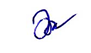 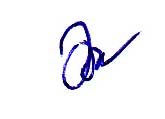 					                      (   นางสาวอรทัย   โฮตา   )เจ้าพนักงานธุรการชำนาญงาน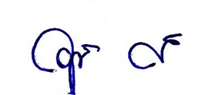 (ลงชื่อ)........... .................................ผู้ตรวจบันทึกประชุม					                    (   นายวุฒิกร  วิกรมโยธิน  )					      นักทรัพยากรบุคคลชำนาญการ รักษาราชการแทน      หัวหน้าฝ่ายธุรการ